國華校園一隅名稱植物特色花葉枝幹描述性格的聯想性格的聯想性格的聯想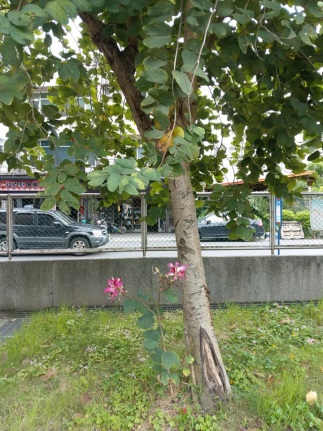 豔紫荊葉子中型枝幹中型孤單孤單孤單豔紫荊花朵鮮艷枝幹很細和善和善和善豔紫荊葉多花香　葉子圓圓的枝幹較少活潑活潑活潑豔紫荊有淡淡的花香有羊蹄斑斑在樹幹上他是一位堅強的鬥士他是一位堅強的鬥士他是一位堅強的鬥士豔紫荊樹葉很少枝幹很細毛線毛線毛線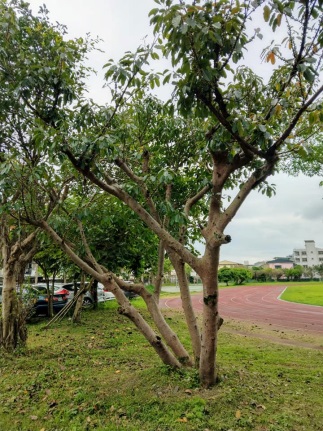 雀榕樹幹多根　很茂盛葉子較小　枝幹細害羞害羞害羞雀榕尖端紅色　低端綠色有黃色的點樹皮很粗糙有青苔熱情熱情熱情雀榕長很多豆豆沒有花　網狀脈枝幹茂密外向外向外向雀榕長了荳荳在他的樹幹上花葉果實都是三個長在一起是個國中生　十分的有活力是個國中生　十分的有活力是個國中生　十分的有活力雀榕果實很多果實很小麻雀麻雀麻雀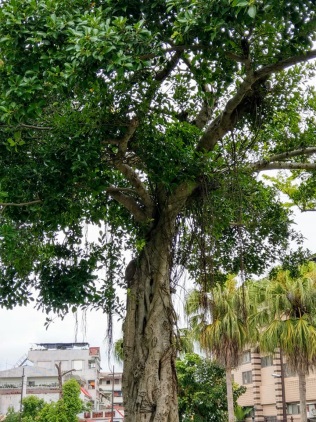 榕樹（鳥榕）葉子細長　很茂盛很茂盛　枝幹很粗強勢強勢強勢榕樹（鳥榕）樹幹纏繞在一起果實小小的老實老實老實榕樹（鳥榕）有氣根葉小　枝幹多很老　冷靜很老　冷靜很老　冷靜榕樹（鳥榕）有氣鬚根很滑順是一位老智者十分有年紀是一位老智者十分有年紀是一位老智者十分有年紀榕樹（鳥榕）有許多的氣鬚枝幹粗大鬍子鬍子鬍子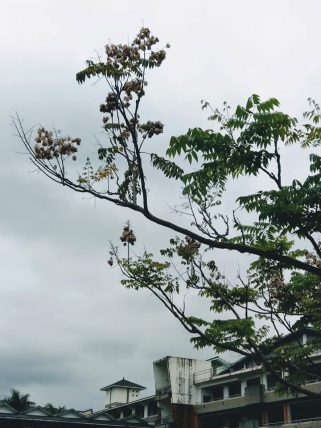 台灣欒樹樹幹多根枝幹粗粗的，葉子尖尖的大方大方大方台灣欒樹果實密集幹幹粗糙溫和溫和溫和台灣欒樹葉鋸齒狀枝幹細　葉鋸齒　花枯色　咖啡色清純清純清純台灣欒樹有鋸齒狀的葉片很滑順像新娘子的裙子一樣華麗像新娘子的裙子一樣華麗像新娘子的裙子一樣華麗台灣欒樹樹枝細　葉子不多有些地方葉子很茂盛，有些沒有很瘦的人很瘦的人很瘦的人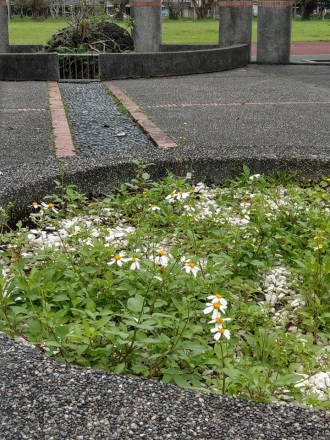 大花咸豐草（鬼針草）像向日葵莖纖細　花朵可愛　葉子小小的外表可愛，內心奸詐外表可愛，內心奸詐外表可愛，內心奸詐大花咸豐草（鬼針草）種子有倒鉤莖很細　花很多外表善良，內心惡毒外表善良，內心惡毒外表善良，內心惡毒大花咸豐草（鬼針草）變鬼針草枝細　葉小花蕊黃　花瓣白欠打欠打欠打大花咸豐草（鬼針草）葉子像針花是白黃長了刺的惡魔長了刺的惡魔長了刺的惡魔大花咸豐草（鬼針草）會黏在人類的衣服上有白色的花跟白裙一樣跟白裙一樣跟白裙一樣國華校園一隅名稱植物特色花葉枝幹描述花葉枝幹描述性格的聯想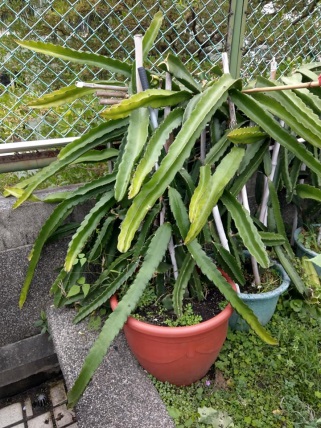 火龍果葉子是綠色的，葉子很多肉，長在土上葉子刺刺的，很飽滿葉子刺刺的，很飽滿很肥的人，又感覺容易生氣火龍果厚厚的　葉子有刺葉子很長葉子很長性格高冷火龍果很像楊桃有刺刺的葉子很像蘆薈葉子很像蘆薈高冷火龍果有刺葉子有刺葉子有刺很兇火龍果多肉植物葉鋸齒狀葉鋸齒狀很肥的人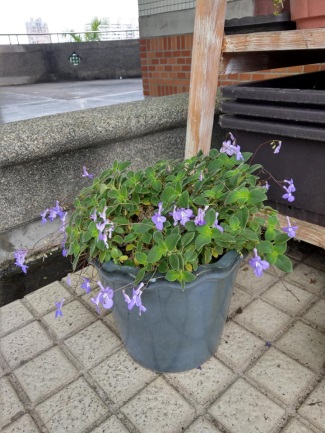 海豚花葉子有兩種顏色花是紫白色，枝幹插在土裡，在盆栽內花是紫白色，枝幹插在土裡，在盆栽內美麗的女生喜歡打扮海豚花毛毛的　葉子厚厚的花紫色的花紫色的人小鬼大海豚花紫色的花　形狀特別葉子毛厚　枝幹纖細葉子毛厚　枝幹纖細優雅高貴海豚花可扦插紫花紫花自由海豚花是紫色的葉毛毛的葉毛毛的喜歡紫色的人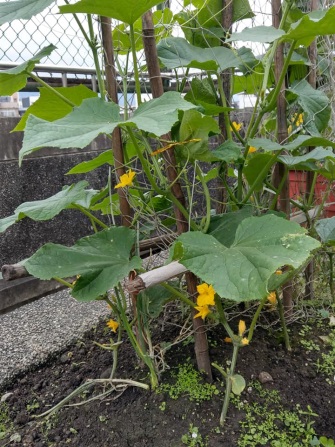 小黃瓜葉子很大片花是黃色的，莖會攀爬竹竿花是黃色的，莖會攀爬竹竿會運動的人　會攀登小黃瓜毛毛的葉子　脆脆的攀爬植物攀爬植物性格膽小　需要依靠他人小黃瓜黃色的花葉子很大片　枝莖捲毛葉子很大片　枝莖捲毛活潑　陽光小黃瓜有黃瓜葉大葉大任性小黃瓜有黃色的花攀爬植物攀爬植物愛攀爬的人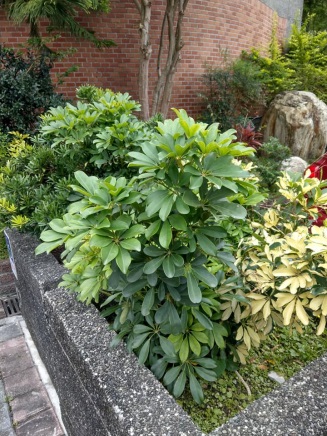 鵝掌藤葉子長、硬枝幹很粗，葉子很像掌枝幹很粗，葉子很像掌謹慎、老實鵝掌藤葉子深到淺　果實成熟前是綠色的　成熟後是橘色的很多分枝很多分枝邊緣鵝掌藤葉子部分八片枝幹纖細　葉子滑滑的枝幹纖細　葉子滑滑的安靜鵝掌藤很密集葉色：黃、淺綠、深綠葉色：黃、淺綠、深綠活力鵝掌藤它像鵝掌有兩層有兩層像鵝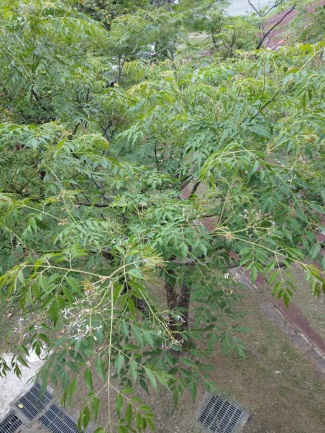 苦楝葉子很細、多枝幹粗又長　葉子小枝幹粗又長　葉子小很壯的人苦楝葉子尖尖的花朵很小　枝幹粗花朵很小　枝幹粗成熟穩重苦楝樹幹像手掌樹幹很粗樹幹很粗邪惡苦楝很細枝幹細　葉很小　花小枝幹細　葉很小　花小青春活力苦楝花很多的時候味道很重非常粗大非常粗大辛苦的練習